BRANDON HIGH SCHOOL
GIRLS VARSITY BASKETBALLBrandon High School Girls Varsity Basketball falls to Owosso High School 44-41Friday, February 2, 2018
6:00 PM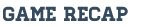 In a Snowcoming battle, Brandon gave the Trojans of Owosso all they could handle, but fell just short losing 44-41. After trailing by two at the half, Owosso took the lead in the third and extended the margin to 12 with 4:00 to play in the game. The Lady Blackhawks used their full court press to surge back to within a bucket late but ran out of time as the Trojans held on for the victory. Emma Hill paced Brandon with 15 points including an 11-14 night at the free throw line, and Cameron Harden knocked in 10 points including 2 three pointers. Next up, the Hawks travel to Swartz Creek for a road contest Tuesday night at 7:00 P.M.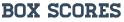 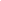 